East Texas CASA Board of Directors 2023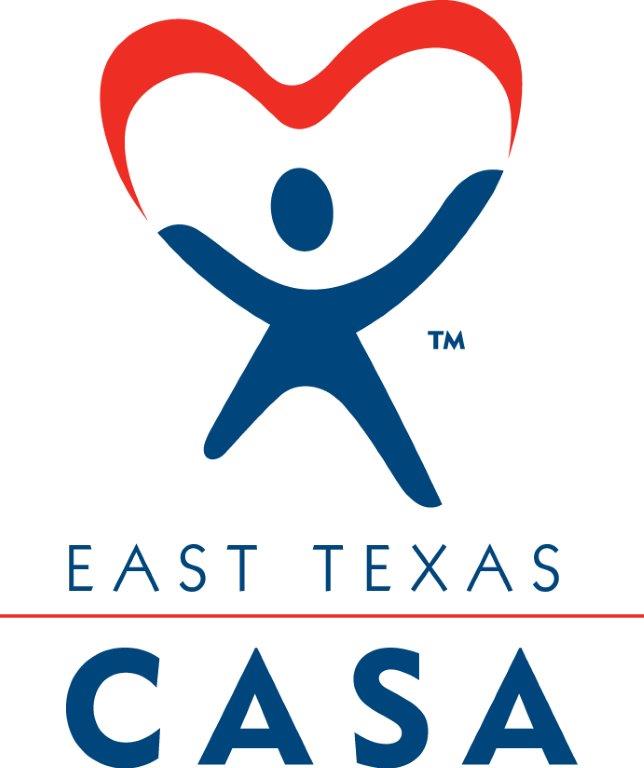 Pat Mays- PresidentKimberly Taliaferro- VP Board Development ChairSue Todd- TreasurerScott Lewis- SecretaryTreva BarhamBuffy Dyess- Past PresidentTiffany EgbeShawna EitelLeisha Kidd-BrooksLindsey McKaigJannina MontanoDaniel Peeples- Superhero 5K Co-ChairMisty RyanSamantha Sims- AdvisoryCleo WadleySheri Wayt